Devon & Cornwall Police and Dorset Police are committed to being equal opportunity employers. In accordance with advice received from the Equality and Human Rights Commission each Force monitors all the applications it receives for the posts which it advertises. The information provided is for monitoring purposes and is not considered in the selection process.Devon & Cornwall Police and Dorset Police are committed to promoting genuine equality of opportunity in line with our responsibilities under the Equality Act 2010 and the Public Sector Equality Duty. In order to promote genuine equality of opportunity we need an overview of our applicants. We try to ensure that any request for personal information from you is necessary and proportionate. All personal information is stored securely in line with the requirements of Data Protection legislation.If you are successful in your application the information you provide will be transferred to your personnel record. The information is used to help us understand the make-up of our workforce and informs our positive action activity to help us achieve a more representative workforce. Access will be restricted to authorised staff only. You can update your personal confidential data at any time.Please place a cross in all the relevant boxes: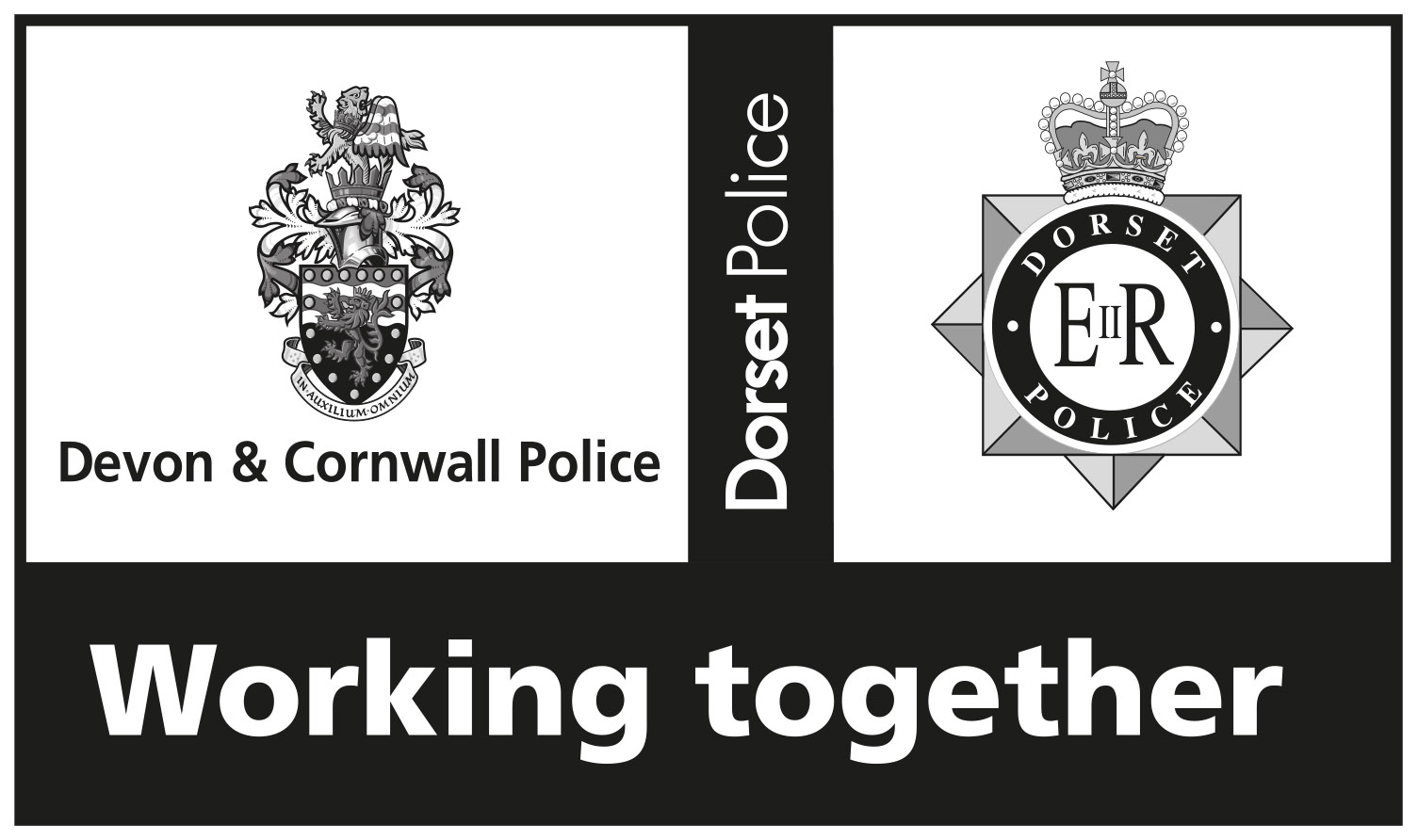 In Strictest ConfidenceEquality Monitoring FormDevon & Cornwall Police and Dorset PoliceForm EOM(2)V2 06/2018Application StagePostPostPostPostPostPostPostPost Police Officer Police Staff PCSO PCSO Special Constable Special Constable Cadet Cadet Relief Worker Agency Worker Agency Worker Volunteer Volunteer Independent Advisor Independent Advisor ApprenticeJob title: Volunteer1. Age1. Age1. Age1. Age1. Age1. Age Under 16 16-25 26-35 36-45 36-45 46-55 56-65 66+ Prefer not to say Prefer not to say2. DisabilityThe Equality Act defines a person as having a disability if he or she ‘has a physical or mental impairment, which has a substantial and long term adverse effect on his or her ability to carry out normal day-to-day activities’.Do you have such a disability?  Yes	 NoPlease indicate if you will require any assistance or reasonable adjustments if you are invited for testing and / or an interview; we will be pleased to discuss this with you.3. Ethnic origin3. Ethnic originHow would you describe my ethnic origin?How would you describe my ethnic origin?White: British	 Irish	 Irish Traveller Any other White background (please specify):      Mixed: White & Black Caribbean	 White & Black African 	 White & Asian Other mixed background (please specify):      Asian / Asian British: Indian	 Pakistani	 Bangladeshi  Other Asian background (please specify):      Black / Black British: Caribbean	 African  Other Black background (please specify):      Other: ChineseAny other ethnic group (please specify):      Prefer not to say:4. Gender identityIs your gender identity the same as it was at birth? Yes	 No	 Prefer not to say5. What is your religion or belief? Atheism	 Baha’i	 Buddhism Christianity	 Hinduism	 Humanism Islam	 Jainism	 Judaism Pagan	 Parsi / Zorastrianism	 Rastafarianism Sikhism	 Other religion or belief (please specify):       No religion or belief	 Prefer not to say6. Gender Male	 Female	 Other:      	 Prefer not to say7. Sexual orientation Heterosexual	 Bisexual	 Lesbian	 Gay Other:      	 Prefer not to say